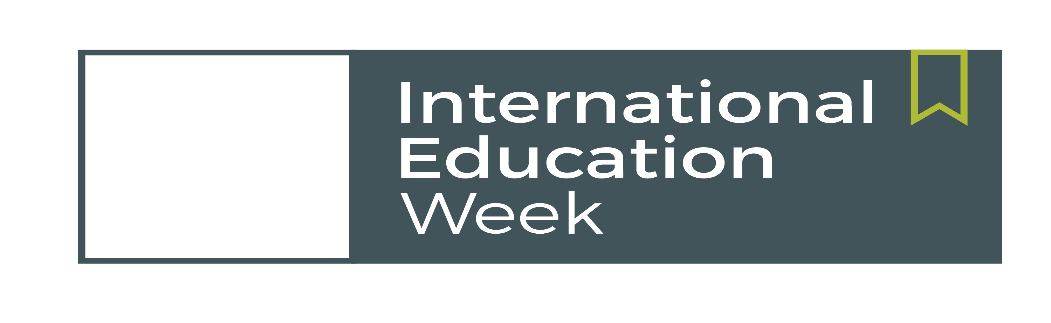 Detailed Schedule of Events – East CampusMonday, November 18th                                              								       Tuesday, November 19th                                              								       Wednesday, November 20th                                              								       Thursday, November 21st                                              								       Friday, November 22nd                                              								       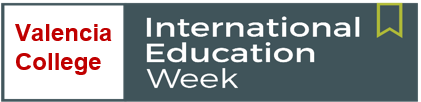 Detailed Schedule of Events - Osceola CampusWednesday, November 20th                                              								       Thursday, November 21st                                             								       Detailed Schedule of Events – Poinciana CampusMonday, November 18th                                              								       Tuesday, November 19th                                              								       Detailed Schedule of Events – West Campus Thursday, November 21st                                              								       IEW East Campus At-A-Glance ScheduleIEW East Campus At-A-Glance ScheduleIEW East Campus At-A-Glance ScheduleIEW East Campus At-A-Glance ScheduleIEW East Campus At-A-Glance ScheduleMonday
11/18Tuesday
11/19Wednesday11/20Thursday11/21Friday11/22Refugees are Welcome in My Classroom: The Plight of Refugee Children 
11:30am-12:30pm; 8-101The 3 R’s of International Education: Race, Religion, and Relationships1pm-2:15pm; 8-101Embracing Cultural Diversity with a Growth Mindset1pm-2:30pm; 6-212Hunger Banquet11am-1pm; 8-101Holocaust Education at Valencia College11:30am-12:45pm; 8-204Cultural Conversation Hour1pm-2pm; 4-105International Fall Festivals11am-2pm; Mall AreaStudy Abroad in Germany and the Czech Republic in 2020!12pm-1pm; Mall AreaVirtual Reality in Study Abroad 
12pm-2pm; Mall AreaStudy Abroad in 2020- SAGE Information Session10am-11am; 4-148TimeLocationEvent TitleDescriptionPresenterOrganizerType of Event11:30am-12:30pm8-101Refugees are Welcome in My Classroom: The Plight of Refugee ChildrenThe objective of this presentation is to educate attendees about the plight of Refugee children around the globe as a result of war and natural disasters. The presenters from the Teacher Education program will share the increasing number of Refugee children attending public schools, the importance of understanding their cultures to make their future classrooms inclusive.Come and enjoy the delicious baklava, chai, and samosas while you applaud the first time student presentations!  Sponsored by MAP Club.Dr. Yasmeen Qadri, Professor Teacher Education Program; Co-Presenters: Education majors: Maliya Baker, Michael Davis, and Melinda NoralusDr. Yasmeen QadriClub-Organized1pm-2:15pm8-101The 3 R's of International Education: Race, Religion, and RelationshipsThis presentation will consist of a panel of professors from the Social Science and PE Department at Valencia College, East. This panel will discuss the impact Race and Religion will have on the Relationships on the International and local communities. Join professors from Economics, Psychology, and Teacher Education to learn about this very important topic. This session will be engaging and student participation will be encouraged for extra credit. Ethnic refreshments will be served.  Sponsored by MAP Club.Dr. Yasmeen Qadri, Professor Teacher Education Program; Co-Presenters: Interdisciplinary Committee SSPE: Jarrett Fletcher, Josh Robinson, Chris Foster and Carmen Laguer DiazDr. Yasmeen QadriClub-OrganizedTimeLocationEvent TitleDescriptionPresenterOrganizerType of Event1pm-2:30pm6-212Embracing Cultural Diversity with a Growth MindsetPhi Beta Lambda Business Club invites you to the presentation on "Embracing Cultural Diversity with a Growth Mindset" by Professor Lori Marie Huertas.Phi Beta Lambda (PBL Business)Ghazala AhmadClub-OrganizedTimeLocationEvent TitleDescriptionPresenterOrganizerType of Event11am-1pm8-101Hunger BanquetLet's talk about hunger and change!  Recognize the Hunger Epidemic around the world by sharing a meal with students in different class specified situations.  Free food!Valencia Volunteers EastValencia Volunteers EastClub-Organized11:30am-12:45pm8-204Holocaust Education at Valencia CollegeStudents will learn about Valencia's legacy in supporting and promoting Holocaust education in Central Florida. Additionally, they will learn about the specific Holocaust courses and relevant commemorative events that count towards the Valencia Global Distinction program. Join us to learn more!Aby BoumarateAby BoumarateInformation Session1pm-2pm4-105Cultural Conversation HourJoin EAP students for Conversation Hour as they practice their English conversation and pronunciation skills.  Learn more about EAP students' culture, languages, and backgrounds.EAP StudentsAysha AslamActivityTimeLocationEvent TitleDescriptionPresenterOrganizerType of Event11am-2pmMall AreaInternational Fall FestivalsCome learn about various Fall Festivals celebrated around the world. There will be live performances, food and games. Hosted by Valencia International Club/International Student Services and Funded by Student Development.International Student ServicesMichelle TorresClub-Organized12pm-2pmMall AreaVirtual Reality in Study AbroadCome experience other countries and culture without even leaving Orlando.  You will be able to use an Oculus Headset to see Google Earth VR street view to visit anywhere on the planet.Jerry Hensel & Heith HennelJerry Hensel & Heith HennelTabling/Activity12pm-1pmMall AreaStudy Abroad in Germany and the Czech Republic in 2020!Stop by to learn more about an amazing short-term study abroad opportunity to Germany and the Czech Republic.  Learn about program eligibility, scholarship opportunities, and program/course details.   Melissa Schreiber & Daeri TeneryMelissa SchreiberTablingTimeLocationEvent TitleDescriptionPresenterOrganizerType of Event10am-11am4-148Study Abroad in 2020 – SAGE Information SessionAre you interested in studying abroad in the future?  Would you like to spend two weeks in another country with a Valencia class?  Have you considered studying abroad for an entire semester or year?  Come learn more about studying abroad!  Information includes 2020 short-term programs, semester abroad, and scholarship opportunities.The SAGE OfficeLindi KourtellisInformation SessionIEW Osceola Campus At-A-Glance ScheduleIEW Osceola Campus At-A-Glance ScheduleIEW Osceola Campus At-A-Glance ScheduleIEW Osceola Campus At-A-Glance ScheduleIEW Osceola Campus At-A-Glance ScheduleMonday
11/18Tuesday
11/19Wednesday11/20Thursday11/21Friday11/22Valencia World Cup
12pm-6pm; Clock Tower LawnSustainability and You1pm-2pm; 4-310On Being a Field Biologist in the Peruvian Amazon: How Study Abroad Changed My Life1pm-2pm; 4-310TimeLocationEvent TitleDescriptionPresenterOrganizerType of Event12pm-6pmClock Tower LawnValencia World CupEvery year during IEW Valencia's UFit and International Student Services partner up to host a soccer tournament in which each team will represent a different country. Flags of many countries will be displayed during the event and one team representing one country will come out victorious.Ufit and International Student ServicesAnderson PerezActivity1pm-2pm4-310Sustainability and YouLearn about the United Nations 17 Sustainable Development Goals and how you can help be the change toward transforming our world. In this interactive workshop students will imagine what the world's problems might be in 2030 and compare them to today while learning the interconnectiveness of the 17 Sustainable Goals.Dr. Edie GaythwaiteDr. Edie GaythwaiteCo-curricular WorkshopTimeLocationEvent TitleDescriptionPresenterOrganizerType of Event1pm-2pm4-310On Being a Field Biologist in the Peruvian Amazon: How Study Abroad Changed My LifeCome learn about the experiences of a scientist who partakes in field research in the Peruvian Amazon.  Similarities and differences between living here in Orlando to the remote jungle are drawn.  What are the true dangers involved?  What are some misconceptions?  Stories and adventures will be shared in order to instill inspiration to travel abroad, learn about other cultures/ environments, and promote STEM career paths.Marie TroneMarie TroneCo-curricular PresentationIEW Poinciana Campus At-A-Glance ScheduleIEW Poinciana Campus At-A-Glance ScheduleIEW Poinciana Campus At-A-Glance ScheduleIEW Poinciana Campus At-A-Glance ScheduleIEW Poinciana Campus At-A-Glance ScheduleMonday
11/18Tuesday
11/19Wednesday11/20Thursday11/21Friday11/22Bringing the World Abroad to You!
10am-2pm; 1-125Bringing the World Abroad to You!
10am-2pm; Main HallTimeLocationEvent TitleDescriptionPresenterOrganizerType of Event10am-2pm1-125Bringing the World Abroad to You!Join us at Poinciana on 11/18 and 11/19 to explore the world abroad right here on campus! Learn about the nations that Valencia College will be doing Study Abroad in and discover some of the beauty of these cultures via Virtual Reality, and try activities from these places!VariousBarry CongressiActivityTimeLocationEvent TitleDescriptionPresenterOrganizerType of Event10am-2pmMain HallBringing the World Abroad to You!Join us at Poinciana on 11/18 and 11/19 to explore the world abroad right here on campus! Learn about the nations that Valencia College will be doing Study Abroad in and discover some of the beauty of these cultures via Virtual Reality, and try activities from these places!VariousBarry CongressiActivityIEW West Campus At-A-Glance ScheduleIEW West Campus At-A-Glance ScheduleIEW West Campus At-A-Glance ScheduleIEW West Campus At-A-Glance ScheduleIEW West Campus At-A-Glance ScheduleMonday
11/18Tuesday
11/19Wednesday11/20Thursday11/21Friday11/22IEP International Art9am-3:30pm; SSB PatioA World Full of Color12pm-2pm; SSB PatioStudy Abroad in 2020!12pm-2pm; SSB PatioValencia Global Distinction
12pm-2pm; SSB PatioTimeLocationEvent TitleDescriptionPresenterOrganizerType of Event9am-3:30pmSSB PatioIEP International ArtStudents from the Intensive English Program will be celebrating International Education Week by decorating the sidewalks around the SSB Patio area with international themed chalk art.  This chalk art will also contribute to the “international art” themed V.I.S.A. Club event, A World Full of Color.  The top three sidewalk art drawings will be announced during the V.I.S.A. Club event.IEP StudentsDanny EshcolActivity12pm-2pmSSB PatioA World Full of ColorInternational Education Week is an opportunity to celebrate the benefits of international education and exchange worldwide. The event will promote global citizenship and cross-cultural awareness through a variety of co-curricular activities.V.I.S.A. and International Student ServicesKenia PimentelClub-Organized Event12pm-2pmSSB PatioStudy Abroad in 2020!Learn about the 2020 Study Abroad Programs travelling to Germany & the Czech Republic, Peru, Guatemala, France & Switzerland, Belize, Norway & Denmark, and Ireland!The SAGE OfficeLindi KourtellisTabling12pm-2pmSSB PatioValencia Global DistinctionNew to Global Distinction? Stop by and find out about it. Current Global Distinction student? Stop by and get your questions answered!Beth KingBeth KingTabling